HEALTH  COORDINATION plan for Children and Young People with Complex health care needs with additional vulnerability.The following patient was discussed at the health professionals meeting (TAC).V18 FINAL Feb 2023Patient InformationPatient InformationPatient InformationPatient InformationPatient InformationPatient InformationPatient InformationPatient InformationMeeting plan date Meeting plan date Last health coordination meeting and planLast health coordination meeting and planLast health coordination meeting and planLast health coordination meeting and planLast health coordination meeting and planLast health coordination meeting and planFirst Name First Name Current AddressCurrent AddressCurrent AddressCurrent AddressCurrent AddressCurrent AddressSurname Surname DOB / CHI DOB / CHI DOB / CHI DOB / CHI DOB / CHI DOB / CHI Lead Health professional – Name, Designation and Contact details.Lead Health professional – Name, Designation and Contact details.Lead Health professional – Name, Designation and Contact details.Lead Health professional – Name, Designation and Contact details.Lead Health professional – Name, Designation and Contact details.Lead Health professional – Name, Designation and Contact details.Lead Health professional – Name, Designation and Contact details.Lead Health professional – Name, Designation and Contact details.Professionals attending.Professionals attending.Professionals attending.Professionals attending.Professionals attending.Professionals attending.Professionals attending.Professionals attending.PART 1 How I grow and Develop (Clinical Information) PART 1 How I grow and Develop (Clinical Information) PART 1 How I grow and Develop (Clinical Information) PART 1 How I grow and Develop (Clinical Information) PART 1 How I grow and Develop (Clinical Information) PART 1 How I grow and Develop (Clinical Information) PART 1 How I grow and Develop (Clinical Information) PART 1 How I grow and Develop (Clinical Information) Clinical UpdateClinical UpdateClinical UpdateClinical UpdateClinical UpdateClinical UpdateClinical UpdateClinical UpdateDiagnosis/ProblemsCurrent Place of Care:Current Place of Care:Current Place of Care:Diagnosis/ProblemsPalliative care Phase  N/A / Stable / Unstable / End of life                                (Circle as appropriate)Palliative care Phase  N/A / Stable / Unstable / End of life                                (Circle as appropriate)Palliative care Phase  N/A / Stable / Unstable / End of life                                (Circle as appropriate)Palliative care Phase  N/A / Stable / Unstable / End of life                                (Circle as appropriate)Palliative care Phase  N/A / Stable / Unstable / End of life                                (Circle as appropriate)Palliative care Phase  N/A / Stable / Unstable / End of life                                (Circle as appropriate)Palliative care Phase  N/A / Stable / Unstable / End of life                                (Circle as appropriate)Ethnicity 1st Language spoken 1st Language spoken 1st Language spoken 1st Language spoken Interpreter required YES / NOCommunication aids required  YES / NOInterpreter required YES / NOCommunication aids required  YES / NOInterpreter required YES / NOCommunication aids required  YES / NOCurrent active Health care plans.Current active Health care plans.Current active Health care plans.Current active Health care plans.Current active Health care plans.Current active Health care plans.Current active Health care plans.Current active Health care plans.Symptom management plan YES / NOFree text i.e. Diabetes, Respiratory, epilepsySymptom management plan YES / NOFree text i.e. Diabetes, Respiratory, epilepsySymptom management plan YES / NOFree text i.e. Diabetes, Respiratory, epilepsySymptom management plan YES / NOFree text i.e. Diabetes, Respiratory, epilepsySymptom management plan YES / NOFree text i.e. Diabetes, Respiratory, epilepsySymptom management plan YES / NOFree text i.e. Diabetes, Respiratory, epilepsySymptom management plan YES / NOFree text i.e. Diabetes, Respiratory, epilepsySymptom management plan YES / NOFree text i.e. Diabetes, Respiratory, epilepsyChild & Young people’s acute deterioration management plan (CYPADM)  YES /NOChild & Young people’s acute deterioration management plan (CYPADM)  YES /NOChild & Young people’s acute deterioration management plan (CYPADM)  YES /NOAcute admission discharge plan YES / NOSpeciality service care plan YES / NOMulti-disciplinary team meeting plan YES / NOAcute admission discharge plan YES / NOSpeciality service care plan YES / NOMulti-disciplinary team meeting plan YES / NOAcute admission discharge plan YES / NOSpeciality service care plan YES / NOMulti-disciplinary team meeting plan YES / NOAcute admission discharge plan YES / NOSpeciality service care plan YES / NOMulti-disciplinary team meeting plan YES / NOAcute admission discharge plan YES / NOSpeciality service care plan YES / NOMulti-disciplinary team meeting plan YES / NOAnticipatory care plan (ACP) YES / NO Anticipatory care plan (ACP) YES / NO Anticipatory care plan (ACP) YES / NO Does parent have a Digital parent held Passport  YES / NODoes parent have a Digital parent held Passport  YES / NODoes parent have a Digital parent held Passport  YES / NO“TRAK speciality alert” plan YES / NO / NA“TRAK speciality alert” plan YES / NO / NA“TRAK speciality alert” plan YES / NO / NA“TRAK speciality alert” plan YES / NO / NA“TRAK speciality alert” plan YES / NO / NACare experience child (LACC) YES / NOChild active on Child protection register YES / NO Child active on Child protection register YES / NO Child active on Child protection register YES / NO Child active on Child protection register YES / NO GIRFEC Multi agency assessment / Child protection care plan active. YES / NO GIRFEC Multi agency assessment / Child protection care plan active. YES / NO GIRFEC Multi agency assessment / Child protection care plan active. YES / NO Social worker involvement YES / NOHealth visitor GIRFEC wellbeing assessment Plan YES / NOHealth visitor GIRFEC wellbeing assessment Plan YES / NOHealth visitor GIRFEC wellbeing assessment Plan YES / NOHealth visitor GIRFEC wellbeing assessment Plan YES / NOHealth plan indicator:CORE / AdditionalHealth plan indicator:CORE / AdditionalHealth plan indicator:CORE / AdditionalCurrent wellbeing concerns.Current wellbeing concerns.Current wellbeing concerns.Current wellbeing concerns.Current wellbeing concerns.Current wellbeing concerns.Current wellbeing concerns.Current wellbeing concerns.PART 2 Planning( What I need from People Who Look After me)PART 2 Planning( What I need from People Who Look After me)PART 2 Planning( What I need from People Who Look After me)PART 2 Planning( What I need from People Who Look After me)PART 2 Planning( What I need from People Who Look After me)PART 2 Planning( What I need from People Who Look After me)PART 2 Planning( What I need from People Who Look After me)PART 2 Planning( What I need from People Who Look After me)My main care provider is Mum / Dad / Carer / residential home / hospital care Details:My main care provider is Mum / Dad / Carer / residential home / hospital care Details:My main care provider is Mum / Dad / Carer / residential home / hospital care Details:My main care provider is Mum / Dad / Carer / residential home / hospital care Details:My main care provider is Mum / Dad / Carer / residential home / hospital care Details:My main care provider is Mum / Dad / Carer / residential home / hospital care Details:My main care provider is Mum / Dad / Carer / residential home / hospital care Details:My main care provider is Mum / Dad / Carer / residential home / hospital care Details:Assessment of current health needs: Assessment of current health needs: Assessment of current health needs: Assessment of current health needs: Assessment of current health needs: Assessment of current health needs: Assessment of current health needs: Assessment of current health needs: Family background / Current circumstances / parental issues that might impact on ability to care for child:Family background / Current circumstances / parental issues that might impact on ability to care for child:Family background / Current circumstances / parental issues that might impact on ability to care for child:Family background / Current circumstances / parental issues that might impact on ability to care for child:Family background / Current circumstances / parental issues that might impact on ability to care for child:Family background / Current circumstances / parental issues that might impact on ability to care for child:Family background / Current circumstances / parental issues that might impact on ability to care for child:Family background / Current circumstances / parental issues that might impact on ability to care for child:Psychosocial update/ family circumstances i.e. – housing, employment, financial, inclusion issues.                   (My Wider World (Triangle)Psychosocial update/ family circumstances i.e. – housing, employment, financial, inclusion issues.                   (My Wider World (Triangle)Psychosocial update/ family circumstances i.e. – housing, employment, financial, inclusion issues.                   (My Wider World (Triangle)Psychosocial update/ family circumstances i.e. – housing, employment, financial, inclusion issues.                   (My Wider World (Triangle)Psychosocial update/ family circumstances i.e. – housing, employment, financial, inclusion issues.                   (My Wider World (Triangle)Psychosocial update/ family circumstances i.e. – housing, employment, financial, inclusion issues.                   (My Wider World (Triangle)Psychosocial update/ family circumstances i.e. – housing, employment, financial, inclusion issues.                   (My Wider World (Triangle)Psychosocial update/ family circumstances i.e. – housing, employment, financial, inclusion issues.                   (My Wider World (Triangle)Child/ Young person (…What Matters To me) and agree with Plan Child/ Young person (…What Matters To me) and agree with Plan Child/ Young person (…What Matters To me) and agree with Plan Child/ Young person (…What Matters To me) and agree with Plan Child/ Young person (…What Matters To me) and agree with Plan Child/ Young person (…What Matters To me) and agree with Plan Child/ Young person (…What Matters To me) and agree with Plan Child/ Young person (…What Matters To me) and agree with Plan Parents and Carer Views:Parents and Carer Views:Parents and Carer Views:Parents and Carer Views:Parents and Carer Views:Parents and Carer Views:Parents and Carer Views:Parents and Carer Views:PART 3 PLANNING ACTION and REVIEW – Wellbeing indicator (SHANARRI -Safe, Healthy, Achieving, Nurtured, Active, Respected, responsible Included) Care Plan PART 3 PLANNING ACTION and REVIEW – Wellbeing indicator (SHANARRI -Safe, Healthy, Achieving, Nurtured, Active, Respected, responsible Included) Care Plan PART 3 PLANNING ACTION and REVIEW – Wellbeing indicator (SHANARRI -Safe, Healthy, Achieving, Nurtured, Active, Respected, responsible Included) Care Plan PART 3 PLANNING ACTION and REVIEW – Wellbeing indicator (SHANARRI -Safe, Healthy, Achieving, Nurtured, Active, Respected, responsible Included) Care Plan PART 3 PLANNING ACTION and REVIEW – Wellbeing indicator (SHANARRI -Safe, Healthy, Achieving, Nurtured, Active, Respected, responsible Included) Care Plan PART 3 PLANNING ACTION and REVIEW – Wellbeing indicator (SHANARRI -Safe, Healthy, Achieving, Nurtured, Active, Respected, responsible Included) Care Plan PART 3 PLANNING ACTION and REVIEW – Wellbeing indicator (SHANARRI -Safe, Healthy, Achieving, Nurtured, Active, Respected, responsible Included) Care Plan PART 3 PLANNING ACTION and REVIEW – Wellbeing indicator (SHANARRI -Safe, Healthy, Achieving, Nurtured, Active, Respected, responsible Included) Care Plan Action By Whom Name and designationBy Whom Name and designationBy Whom Name and designationBy Whom Name and designationBy Whom Name and designationBy WhenWellbeing Indicators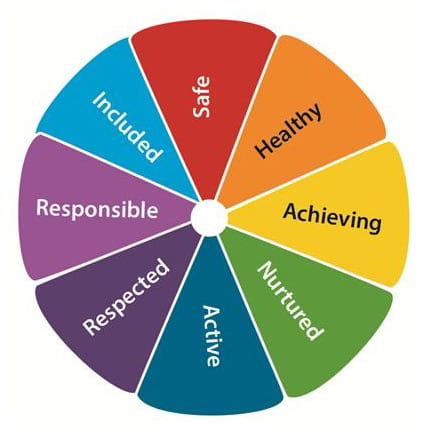 Health coordination plan review date Health coordination plan review date Health coordination plan review date Health coordination plan review date Health coordination plan review date Health coordination plan review date Health coordination plan review date Health coordination plan review date HEALTH TEAM of professionals involved.Include all Community, Primary care, dental & Acute staff add boxes as required.HEALTH TEAM of professionals involved.Include all Community, Primary care, dental & Acute staff add boxes as required.HEALTH TEAM of professionals involved.Include all Community, Primary care, dental & Acute staff add boxes as required.HEALTH TEAM of professionals involved.Include all Community, Primary care, dental & Acute staff add boxes as required.HEALTH TEAM of professionals involved.Include all Community, Primary care, dental & Acute staff add boxes as required.HEALTH TEAM of professionals involved.Include all Community, Primary care, dental & Acute staff add boxes as required.HEALTH TEAM of professionals involved.Include all Community, Primary care, dental & Acute staff add boxes as required.HEALTH TEAM of professionals involved.Include all Community, Primary care, dental & Acute staff add boxes as required.Name DesignationDesignationDesignationDesignationContact details please state if acute or community service.Contact details please state if acute or community service.Contact details please state if acute or community service.Parents/ carersParents/ carersParents/ carersParents/ carersAddress if different from above.Address if different from above.Address if different from above.GP GP GP GP 